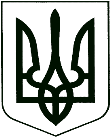 У К Р А Ї Н АКОРЮКІВСЬКА МІСЬКА РАДАЧЕРНІГІВСЬКА ОБЛАСТЬВИКОНАВЧИЙ КОМІТЕТР І Ш Е Н Н ЯПро надання дозволу на підключення до централізованої мережі водопостачання Розглянувши клопотання КП «Корюківкаводоканал» від 02.06.2022 року             № 51, керуючись ст. 30 Закону України «Про місцеве самоврядування в Україні», виконавчий комітет міської ради ВИРІШИВ:1. Надати дозвіл Комунальному підприємству «Корюківкаводоканал» Корюківської міської ради на підключення до централізованої мережі водопостачання житлового будинку: По вул. Франка, буд. 166, м. Корюківка, власник – Шутько Ірина Петрівна.2. Надати дозвіл Комунальному підприємству «Корюківкаводоканал» Корюківської міської ради на виконання земляних робіт по підключенню зазначеного об’єкта до міської мережі водопостачання.3. Зобов’язати Комунальне підприємство «Корюківкаводоканал» Корюківської міської ради та власника житлового будинку, до якого проводиться підключення, дотримуватися п.п. 2.48. - 2.57. «Проведення земляних та/або ремонтних робіт» Правил благоустрою, забезпечення чистоти, порядку утримання і прибирання вуличних, дворових територій, парків, скверів та додержання тиші в громадських місцях населених пунктів Корюківської міської територіальної громади, що затверджені рішенням сьомої сесії Корюківської міської ради восьмого скликання від 08.07.2021 року № 57-7/VIII.4. Контроль за виконанням рішення покласти на постійну комісію з питань житлово-комунального господарства, регулювання земельних відносин, будівництва та охорони навколишнього природнього середовища.Міський голова                                      			              Ратан АХМЕДОВ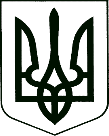 У К Р А Ї Н АКОРЮКІВСЬКА МІСЬКА РАДА ЧЕРНІГІВСЬКА ОБЛАСТЬ ВИКОНАВЧИЙ КОМІТЕТР І Ш Е Н Н ЯПро надання допомоги на похованняРозглянувши заяви Дерби Д.М, Максименко І.І. та додані до них документи, відповідно до ст.ст. 8, 13 Закону України «Про поховання та похоронну справу», постанови Кабінету Міністрів України від 31.01.2007 року № 99 «Про затвердження Порядку надання допомоги на поховання деяких категорій осіб виконавцю волевиявлення померлого, або особі, яка зобов’язалася поховати померлого», рішення виконавчого комітету Корюківської міської ради від 19.01.2021 року № 30 «Про затвердження Порядку надання допомоги на поховання», керуючись пп. 4 п. «а» ч. 1 ст. 34 Закону України «Про місцеве самоврядування в Україні», виконавчий комітет міської ради ВИРІШИВ:1. Надати допомогу на поховання в сумі 1000,00 грн (одна тисяча гривень 00 коп.) Дербі Дмитру Миколайовичу (вул. ХХХХ, с. Наумівка Корюківського району Чернігівської області, реєстраційний номер облікової картки платника податків ХХХХ, паспорт серії ХХХХ), що здійснив поховання Дерби Світлани Миколаївни, безробітної, яка померла 01.06.2022 року.1.1. Кошти перерахувати на особовий рахунок:№ ХХХХ АТ КБ «ПриватБанк».2. Надати допомогу на поховання в сумі 1000,00 грн (одна тисяча гривень 00 коп.) Максименко Ірині Іванівні (вул. ХХХХ, м. Корюківка Корюківського району Чернігівської області, реєстраційний номер облікової картки платника податків ХХХХ, паспорт серії ХХХХ), що здійснила поховання Максименка Олександра Григоровича, безробітного, який помер 22.04.2022 року.2.1. Кошти перерахувати на особовий рахунок:№ ХХХХ ТВБВ № 10024/0159 філії – Чернігівське облуправління АТ «Ощадбанк».3. Контроль за виконанням рішення покласти на постійну комісію міської ради з питань власності, бюджету, соціально-економічного та культурного розвитку.Міський голова	 Ратан АХМЕДОВ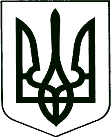 У К Р А Ї Н АКОРЮКІВСЬКА МІСЬКА РАДАЧЕРНІГІВСЬКА ОБЛАСТЬВИКОНАВЧИЙ КОМІТЕТР І Ш Е Н Н ЯПро погодження калькуляціївартості послуг ФОП Сергійчука А.Л.Розглянувши клопотання ФОП Сергійчука А.Л. від 01.06.2022 року № 1 щодо погодження вартості послуг з експлуатації техніки, що надаються фізичною особою-підприємцем, керуючись ст.ст. 28, 30 Закону України «Про місцеве самоврядування в Україні», виконавчий комітет міської ради ВИРІШИВ:1. Погодити калькуляцію вартості експлуатації однієї години техніки фізичної особи–підприємця Сергійчука А.Л. для надання послуг Корюківській міській раді (додаються):- ДТ – 75;- ЕО 2621;- КАМАЗ 5511.2. Контроль за виконанням рішення покласти на постійну комісію міської ради з питань власності, бюджету, соціально-економічного та культурного розвитку.Міський голова								   Ратан АХМЕДОВУ К Р А Ї Н АКОРЮКІВСЬКА МІСЬКА РАДАЧЕРНІГІВСЬКА ОБЛАСТЬВИКОНАВЧИЙ КОМІТЕТР І Ш Е Н Н ЯПро затвердження калькуляції вартості лісоматеріалу та дров’яної деревиниРозглянувши клопотання КП «Благоустрій» Корюківської міської ради від 07.06.2022 року, керуючись ст.ст. 28, 59 Закону України «Про місцеве самоврядування в Україні», виконавчий комітет міської ради ВИРІШИВ:1. Затвердити Комунальному підприємству «Благоустрій» Корюківської міської ради калькуляцію вартості 1 м.куб. лісоматеріалу круглого дуб клас якості Д, д.14 і більше та 1 м.куб дров’яної деревини непромислового використання твердих порід, що додається.2. Рішення виконавчого комітету Корюківської міської ради від 22.02.2022 року № 73 «Про затвердження калькуляції вартості лісоматеріалу та дров’яної деревини» вважати таким, що втратило чинність.3. Контроль за виконанням рішення покласти на постійну комісію міської ради з питань власності, бюджету, соціально-економічного та культурного розвитку.Міський голова          							  Ратан АХМЕДОВУ К Р А Ї Н АКОРЮКІВСЬКА МІСЬКА РАДАЧЕРНІГІВСЬКА ОБЛАСТЬВИКОНАВЧИЙ КОМІТЕТР І Ш Е Н Н ЯПро затвердження калькуляціївартості послуги КП «Благоустрій»Розглянувши клопотання КП «Благоустрій» від 07.06.2022 року щодо затвердження калькуляції вартості 1 години надання послуг, керуючись ст.ст. 28, 59 Закону України «Про місцеве самоврядування в Україні», виконавчий комітет міської ради ВИРІШИВ:1. Затвердити з 15 червня 2022 року Комунальному підприємству «Благоустрій» Корюківської міської ради калькуляцію вартості послуг, що додається.2. Рішення виконавчого комітету Корюківської міської ради від 25.05.2022 року № 144 «Про затвердження калькуляції вартості послуг КП «Благоустрій»» вважати таким, що втратило чинність з 15.06.2022 року.3. Контроль за виконанням рішення покласти на постійну комісію міської ради з питань власності, бюджету, соціально-економічного та культурного розвитку.Міський голова          							    Ратан АХМЕДОВУ К Р А Ї Н АКОРЮКІВСЬКА МІСЬКА РАДА ЧЕРНІГІВСЬКА ОБЛАСТЬ ВИКОНАВЧИЙ КОМІТЕТР І Ш Е Н Н ЯПро надання разової матеріальної допомогиРозглянувши звернення депутатів Корюківської міської ради восьмого скликання та додані до нього матеріали, керуючись рішенням другої сесії Корюківської міської ради восьмого скликання від 15.12.2020 року № 54-2/VIІІ «Про затвердження Положення про порядок та умови надання громадянам разової адресної матеріальної допомоги» (зі змінами), Законом України «Про місцеве самоврядування в Україні», виконавчий комітет міської радиВИРІШИВ:1. Надати разову матеріальну допомогу в сумі 15000,00 грн (п’ятнадцять тисяча гривень 00 коп.) Клименко Ларисі Віталіївні (вул. ХХХХ,                                   м. Корюківка Корюківського району Чернігівської області, реєстраційний номер облікової картки платника податків ХХХХ, паспорт серії ХХХХ) на лікування нехронічного захворювання.1.1. Кошти перерахувати на особовий рахунок: № ХХХХ АТ КБ «ПриватБанк».2. Контроль за виконанням рішення покласти на постійну комісію міської ради з питань власності, бюджету, соціально-економічного та культурного розвитку.Міський голова	    Ратан АХМЕДОВУ К Р А Ї Н АКОРЮКІВСЬКА МІСЬКА РАДАЧЕРНІГІВСЬКА ОБЛАСТЬВИКОНАВЧИЙ КОМІТЕТР І Ш Е Н Н ЯПро погодження примусового відчуження майнаРозглянувши клопотання ВЧ від _____.2022 року № ____, у зв’язку із введенням воєнного стану відповідно до Указу Президента України від 24.02.2022 року № 64/2022 «Про введення воєнного стану в Україні» (зі змінами), керуючись законами України «Про передачу, примусове відчуження або вилучення майна в умовах правового режиму воєнного стану чи надзвичайного стану», «Про місцеве самоврядування в Україні», виконавчий комітет міської ради ВИРІШИВ:1. Погодити примусове відчуження майна, власником якого є Корюківська міська територіальна громада в особі Відділу освіти, культури, молоді та спорту Корюківської міської ради, що здійснюється в умовах правового режиму воєнного стану з наступним повним відшкодуванням його вартості, а саме: відчуження:1.1. Морозильної камери МКН-30 балансовою вартістю 4950,00 грн.1.2. Ларі балансовою вартістю 5400,00 грн.   2. Уповноважити першого заступника міського голови Савченка О.М. на підписання Акту про примусове відчуження або вилучення майна, зазначеного в пункті 1 даного рішення.3. Відділу освіти, культури, молоді та спорту Корюківської міської ради (Наумчик І.В.) відповідно до Порядку розгляду заяв та здійснення виплат для наступної повної компенсації за майно, примусово відчужене в умовах правого режиму воєнного стану чи надзвичайного стану, затвердженого постановою Кабінету Міністрів України від 31.10.2012 року № 998, після скасування або закінчення воєнного стану на території України, вжити вичерпних заходів щодо отримання компенсації за майно, що підлягає примусовому відчуженню. 4. Контроль за виконанням рішення покласти на постійні комісії міської ради з питань власності, бюджету, соціально-економічного та культурного розвитку, та з гуманітарних питань, законності, правопорядку, надзвичайних ситуацій, регуляторної політики, депутатської етики та регламенту.Міський голова          							    Ратан АХМЕДОВУ К Р А Ї Н АКОРЮКІВСЬКА МІСЬКА РАДАЧЕРНІГІВСЬКА ОБЛАСТЬВИКОНАВЧИЙ КОМІТЕТР І Ш Е Н Н ЯПро визначення обсягів компенсації особам, що розмістили внутрішньо переміщених осібРозглянувши звернення громадян, які безоплатно розмістили у власних приміщеннях внутрішньо переміщених осіб щодо покриття понесених витрат, пов’язаних з таким розміщенням, відповідно до Постанови Кабінету Міністрів України від 19.03.2022 року № 333 «Про затвердження Порядку компенсації витрат за тимчасове розміщення внутрішньо переміщених осіб, які перемістилися у період воєнного стану» (в редакції постанови Кабінету Міністрів України від 29.04.2022 року № 490), керуючись ст. 34 Закону України «Про місцеве самоврядування в Україні», виконавчий комітет міської ради ВИРІШИВ:1. Визначити обсяг грошової компенсації, особам, що розмістили внутрішньо переміщених осіб, у сумі 35595,70 грн (тридцять п’ять тисяч п’ятсот дев’яносто п’ять гривень 70 коп.), за рахунок коштів державного бюджету, зокрема резервного фонду, згідно переліку, що додається (додаток №1).2. Визначити обсяг грошової компенсації, особам, що розмістили внутрішньо переміщених осіб у сумі 37456,72 грн (тридцять сім тисяч чотириста п’ятдесят шість гривні 72 коп.), за рахунок коштів міжнародних організацій, благодійних організацій та громадських об’єднань згідно переліку, що додається (додаток №2).3. Надати зазначені в п. 1 та п. 2 даного рішення переліки до Чернігівської обласної військової адміністрації до 12 червня 2022 року. 4. Контроль за виконанням даного рішення покласти на постійну комісію міської ради з гуманітарних питань, законності, правопорядку, надзвичайних ситуацій, регуляторної політики, депутатської етики та регламенту.Міський голова							Ратан АХМЕДОВ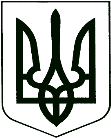 У К Р А Ї Н АКОРЮКІВСЬКА МІСЬКА РАДАЧЕРНІГІВСЬКОЇ ОБЛАСТІВИКОНАВЧИЙ КОМІТЕТ	РІШЕННЯПро затвердження актуРозглянувши акт комісії з упорядкування обліку майна міської ради від 31.05.2022 року, відповідно до листа Корюківської районної військової адміністрації Чернігівської області від 10.03.2022 року № 01-20/368, Закону України «Про правовий режим воєнного стану», керуючись п 4. ч. 2 ст. 14 Закону України «Про основи національного спротиву», ст. 28 Закону України «Про місцеве самоврядування в Україні», виконавчий комітет міської ради ВИРІШИВ:1. Затвердити акт комісії з упорядкування обліку майна міської ради від            31 травня 2022 року про використання бензину та дизельного палива для забезпечення безперебійної життєдіяльності Корюківської територіальної громади на загальну суму 181 958,40 грн, що додається.2. Контроль за виконанням цього рішення покласти на постійну комісію міської ради з питань власності, бюджету, соціально-економічного та культурного розвитку.Міський голова							              Ратан АХМЕДОВУ К Р А Ї Н АКОРЮКІВСЬКА МІСЬКА РАДАЧЕРНІГІВСЬКА ОБЛАСТЬВИКОНАВЧИЙ КОМІТЕТР І Ш Е Н Н ЯПро затвердження штатних розписівРозглянувши клопотання КП «Благоустрій» від 07.06.2022 року, керуючись Законом України «Про місцеве самоврядування в Україні», виконавчий комітет міської ради ВИРІШИВ:1. Затвердити з 15 червня 2022 року по 30 червня 2022 року включно штатний розпис Комунального підприємства «Благоустрій» Корюківської міської ради, що додається.1.1. Вважати таким, що втратив чинність з 15 червня 2022 року пункт 1 рішення виконавчого комітету Корюківської міської ради від 21.04.2022 року  № 98 «Про затвердження штатних розписів».2. Затвердити з 01 липня 2022 року штатний розпис Комунального підприємства «Благоустрій» Корюківської міської ради, що додається.3, Контроль за виконанням рішення покласти на постійну комісію міської ради з питань власності, бюджету, соціально-економічного та культурного розвитку.Міський голова								    Ратан АХМЕДОВУ К Р А Ї Н АКОРЮКІВСЬКА МІСЬКА РАДАЧЕРНІГІВСЬКА ОБЛАСТЬВИКОНАВЧИЙ КОМІТЕТР І Ш Е Н Н ЯПро відмову у наданні  компенсації витрат за тимчасоверозміщення внутрішньо переміщених осіб, які перемістилися у період воєнного стануРозглянувши заяву Кириченка Віктора Ілліча, який розмістив внутрішньо переміщену особу, про отримання компенсації щодо покриття понесених витрат, пов’язаних з таким розміщенням, відповідно до Постанови Кабінету Міністрів України від 19.03.2022 року № 333 «Про затвердження Порядку компенсації витрат за тимчасове розміщення внутрішньо переміщених осіб, які перемістилися у період воєнного стану» (в редакції постанови Кабінету Міністрів України від 29.04.2022 року № 490), керуючись ст. 34 Закону України «Про місцеве самоврядування в Україні», виконавчий комітет міської ради ВИРІШИВ:1. Відмовити Кириченку Віктору Іллічу (реєстраційний номер облікової картки платника податків ХХХХ) у виплаті компенсації витрат за тимчасове розміщення внутрішньо переміщеної особи, так як розміщена у нього особа взята на облік як внутрішньо-переміщена (фактичне місце проживання відповідно до довідки: вул. ХХХХ м. Корюківка, Чернігівська обл.) до введення на території України воєнного стану відповідно до Указу Президента України від 24.02.2022 року 64/2022 «Про введення воєнного стану в Україні» (зі змінами), що затверджений Законом України «Про затвердження Указу Президента України від 24.02.2022 року № 64/2022 «Про введення воєнного стану в Україні» (зі змінами), а саме у 2015 році, що не відповідає вимогам Порядку компенсації витрат за тимчасове розміщення внутрішньо переміщених осіб, які перемістилися у період воєнного стану.2. Контроль за виконанням даного рішення покласти на постійну комісію міської ради з гуманітарних питань, законності, правопорядку, надзвичайних ситуацій, регуляторної політики, депутатської етики та регламенту.Міський голова 								    Ратан АХМЕДОВУ К Р А Ї Н АКОРЮКІВСЬКА МІСЬКА РАДАЧЕРНІГІВСЬКА ОБЛАСТЬВИКОНАВЧИЙ КОМІТЕТР І Ш Е Н Н ЯПро надання дозволу на торгівлю  Розглянувши звернення Плюща Андрія Олександровича від 06.06.2022 року, керуючись Правилами благоустрою, забезпечення чистоти, порядку утримання і прибирання вуличних, дворових територій, парків, скверів та додержання тиші в громадських місцях населених пунктів Корюківської міської територіальної громади, що затверджені рішенням сьомої сесії Корюківської міської ради восьмого скликання від 08.07.2021 року № 57-7/VIII, Законом України «Про благоустрій населених пунктів», ст. 30 Закону України «Про місцеве самоврядування в Україні», виконавчий комітет міської ради ВИРІШИВ:1. Надати тимчасовий дозвіл фізичній особі – підприємцю Плющу Андрію Олександровичу на торгівлю (розміщення мобільної точки харчування) напроти закладу громадського харчування «Хуторок» по вул. Червонохутівська в                             м. Корюківка (крім проїжджої частини автодороги) з 08 червня 2022 року по                 30 вересня 2022 року.2. Зобов’язати заявника укласти з Корюківською житлово-експлуатаційною конторою договір на вивезення сміття з території, зазначеної в п. 1, на період здійснення ним торговельної діяльності.3. Зобов’язати заявника, що здійснює виїзну торгівлю, дотримуватися Правил благоустрою, забезпечення чистоти, порядку утримання і прибирання вуличних, дворових територій, парків, скверів та додержання тиші в громадських місцях населених пунктів Корюківської міської територіальної громади, що затверджені рішенням сьомої сесії Корюківської міської ради восьмого скликання від 08.07.2021 року № 57-7/VIII.4. Контроль за виконанням рішення покласти на постійну комісію з питань житлово-комунального господарства, регулювання земельних відносин, будівництва та охорони навколишнього природнього середовища.Міський голова 							              Ратан АХМЕДОВУ К Р А Ї Н АКОРЮКІВСЬКА МІСЬКА РАДАЧЕРНІГІВСЬКА ОБЛАСТЬВИКОНАВЧИЙ КОМІТЕТР І Ш Е Н Н ЯПро перерозподіл видатківміського бюджетуЗаслухавши інформацію начальника Фінансового відділу Корюківської міської ради Барсук О.І., керуючись п.15 рішення десятої сесії Корюківської міської ради восьмого скликання від 10 грудня 2021 року № 4-10/VIII «Про бюджет Корюківської міської територіальної громади  на 2022 рік (код бюджету 25507000000)», ст. 28 Закону України «Про місцеве самоврядування в Україні», виконавчий комітет міської радиВИРІШИВ:1.Зменшити призначення по загальному фонду міського бюджету:- по КПКВКМБ 0116030 «Організація благоустрою населених пунктів» зменшити призначення по КЕКВ 2240 «Оплата послуг (крім комунальних)» в сумі 49900,00грн.2. Збільшити призначення по загальному фонду міського бюджету:- по КПКВКМБ 0110180 «Інша діяльність у сфері держаного управління» по КЕКВ 2210 «Предмети, матеріали, обладнання та інвентар» в сумі 49900,00грн. для закупівлі будівельних матеріалів для проведення поточного ремонту нежитлового приміщення.4. Начальнику Фінансового відділу Корюківської міської ради Барсук О.І. внести зміни до розпису міського бюджету та врахувати дане рішення при внесенні змін до рішення десятої сесії Корюківської міської ради восьмого скликання від 10 грудня 2021 року № 4-10/VIII «Про бюджет Корюківської міської територіальної громади  на 2022 рік (код бюджету 25507000000)».5. Контроль за виконанням рішення покласти на постійну комісію міської ради з питань власності, бюджету, соціально-економічного та культурного розвитку.Міський голова                                                                           Ратан АХМЕДОВУ К Р А Ї Н АКОРЮКІВСЬКА МІСЬКА РАДАЧЕРНІГІВСЬКА ОБЛАСТЬВИКОНАВЧИЙ КОМІТЕТР І Ш Е Н Н ЯПро затвердження дефектних актів та локальних кошторисів на правах зведеного кошторисного розрахунку Заслухавши інформацію заступника міського голови з питань діяльності виконавчих органів ради Бикова О.М., керуючись ст. 31 Закону України «Про місцеве самоврядування в Україні», виконавчий комітет міської ради ВИРІШИВ:1. Затвердити дефектні акти та локальні кошториси на правах зведеного кошторисного розрахунку, а саме:Аварійні роботи автомобільної дороги комунальної власності по вул. Франка в м. Корюківка, що додається;Аварійні роботи автомобільної дороги комунальної власності по вул. Шевченка в м. Корюківка, що додається;Аварійні роботи автомобільної дороги комунальної власності по вул. Слов’янська в м. Корюківка, що додається;Аварійні роботи автомобільної дороги комунальної власності по вул. Бульварна в м. Корюківка, що додається;Аварійні роботи автомобільної дороги комунальної власності по вул. Вокзальна в м. Корюківка, що додається;Аварійні роботи автомобільної дороги комунальної власності по вул. Ринкова в м. Корюківка, що додається;Аварійні роботи автомобільної дороги комунальної власності по вул. Вознесенська в м. Корюківка, що додається;Аварійні роботи автомобільної дороги комунальної власності по вул. Соборна в м. Корюківка, що додається;Аварійні роботи автомобільної дороги комунальної власності по вул. Дудка в м. Корюківка, що додається;Аварійні роботи автомобільної дороги комунальної власності по вул. Індустріальна в м. Корюківка, що додається;Аварійні роботи автомобільної дороги комунальної власності по вул. Патріотів в м. Корюківка, що додається;Аварійні роботи автомобільної дороги комунальної власності по вул. 8-го Березня в м. Корюківка, що додається;Аварійні роботи автомобільної дороги комунальної власності по вул. Передзаводська в м. Корюківка, що додається;Аварійні роботи автомобільної дороги комунальної власності по вул. Українська в м. Корюківка, що додається;Аварійні роботи автомобільної дороги комунальної власності по пров. Бульварний в м. Корюківка, що додається;Аварійні роботи автомобільної дороги комунальної власності по вул. Мічуріна в м. Корюківка, що додається;Аварійні роботи автомобільної дороги комунальної власності по вул. Чкалова в м. Корюківка, що додається;Аварійні роботи автомобільної дороги комунальної власності по вул. Нова в м. Корюківка, що додається;Аварійні роботи автомобільної дороги комунальної власності по вул. пров. Індустріальний в м. Корюківка, що додається.2. Контроль за виконанням рішення покласти на постійну комісію міської ради з питань власності, бюджету, соціально-економічного та культурного розвитку.Міський голова                                                                            Ратан АХМЕДОВУ К Р А Ї Н АКОРЮКІВСЬКА МІСЬКА РАДАЧЕРНІГІВСЬКА ОБЛАСТЬВИКОНАВЧИЙ КОМІТЕТР І Ш Е Н Н ЯПро впорядкування адресного господарства Розглянувши звернення громадян та додані до них документи, у зв’язку з наявністю невідповідності нумерації адрес об’єктів нерухомого майна їх фактичному розташуванню на території міста Корюківка та з метою упорядкування нумерації об’єктів нерухомого майна, відповідно до Порядку присвоєння, зміни та коригування адрес об’єктам нерухомого майна на території Корюківської міської територіальної громади, що затверджений рішенням дев’ятої сесії Корюківської міської ради восьмого скликання від 09.11.2021 року № 48-9/VIII, Порядку присвоєння адрес об’єктам будівництва, об’єктам нерухомого майна, затвердженого постановою Кабінету Міністрів України від 07.07.2021 року № 690, ст. 26 Закону України «Про регулювання містобудівної діяльності», керуючись ст.ст. 30, 59 Закону України «Про місцеве самоврядування в Україні», виконавчий комітет міської ради ВИРІШИВ:1.	Змінити адресу об’єкту нерухомого майна – житловому будинку садибного типу з господарськими будівлями та спорудами (попередня адреса - Україна, Чернігівська область, Корюківський район, місто Корюківка, вулиця Суворова, будинок 22), власником якого на підставі свідоцтва про право на власність від 05.12.1991 року є Сикастий Олександр Васильович, присвоївши адресу:Україна, Чернігівська область, Корюківський район, місто Корюківка, вулиця Суворова, будинок 20.2. Змінити адресу об’єкту нерухомого майна – житловому будинку садибного типу з господарськими будівлями та спорудами (попередня адреса - Україна, Чернігівська область, Корюківський район, місто Корюківка, вулиця Шевченка, будинок 128), що розташований на земельній ділянці з кадастровим номером 7422410100:01:002:1916, власником якого на підставі свідоцтва про право на спадщину за законом щодо 2/3 частини будинку від 31.07.1984 року №881 та договору купівлі-продажу 1/3 частини будинку від 02.07.1985 року № 721 є Мойсієнко Євген Олександрович, присвоївши адресу:Україна, Чернігівська область, Корюківський район, місто Корюківка, вулиця Шевченка, будинок 96.3. Головному спеціалісту юридичного відділу виконавчого апарату міської ради Яковенко В.О. внести відомості щодо змінених адрес об’єктам нерухомого майна до Реєстру будівельної діяльності порталу Єдиної державної електронної системи у сфері будівництва.  4. Контроль за виконанням рішення покласти на постійну комісію з питань житлово-комунального господарства, регулювання земельних відносин, будівництва та охорони навколишнього природнього середовища.Міський голова                                                                            Ратан АХМЕДОВ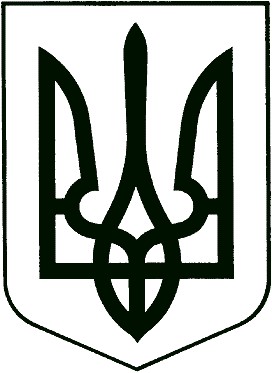 У К Р А Ї Н АКОРЮКІВСЬКА МІСЬКА РАДАЧЕРНІГІВСЬКА ОБЛАСТЬ ВИКОНАВЧИЙ КОМІТЕТР І Ш Е Н Н ЯПро затвердження висновку про доцільність позбавлення батьківських правРозглянувши пропозиції Комісії з питань захисту прав дитини при Корюківській міській раді від  та представлені документи, керуючись ст.ст. Закону України «Про охорону дитинства», ст.ст. 19, 164, 180 Сімейного кодексу України, ст. 34 Закону України «Про місцеве самоврядування в Україні», виконавчий комітет міської радиВИРІШИВ:1. Затвердити висновок про доцільність позбавлення батьківських прав  Качур Тетяни Вікторівни, 21.01.1989 року народження, яка зареєстрована в                    с. Домашлин Корюківського району, вул. Шевченка, буд. 35, відносно її дітей Качур Дарії Ігорівни, 04.05.2008 року народження, та Качура Артема Ігоровича, 09.10.2014 року народження.2. Контроль за виконанням даного рішення покласти на постійну комісію міської ради з гуманітарних питань, законності, правопорядку, надзвичайних ситуацій, регуляторної політики, депутатської етики та регламенту.Міський голова	                                                                           Ратан АХМЕДОВ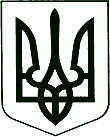 У К Р А Ї Н АКОРЮКІВСЬКА МІСЬКА РАДАЧЕРНІГІВСЬКА ОБЛАСТЬВИКОНАВЧИЙ КОМІТЕТР І Ш Е Н Н ЯПро скасування опіки над майном Відповідно до законів України «Про охорону дитинства», «Про забезпечення організаційно-правових умов соціального захисту дітей-сиріт та дітей, позбавлених батьківського піклування», Цивільного та Сімейного кодексів України, постанови Кабінету Міністрів України від 24.09.2008 року № 866 «Питання діяльності органів опіки та піклування, пов’язаної із захистом прав дитини», керуючись ст. 34 Закону України «Про місцеве самоврядування в Україні», виконавчий комітет міської радиВИРІШИВ:  1. Припинити опіку над майном Биченка Дмитра Юрійовича, ХХХХ року народження, яке складається з 1/3 частини квартири Х, що знаходиться в м. Корюківка Чернігівської області по вул. ХХХХ, і належить йому відповідно до свідоцтва про право власності на житло від 12.04.2013 року, видане Корюківською міською радою, у зв’язку з досягненням ним повноліття.2. Звільнити Куценко Оксану Леонідівну, жительку м. Сновськ Корюківського району Чернігівської області, вул. ХХХХ, від обов’язку опікуна над майном Биченка Дмитра Юрійовича, ХХХХ року народження.3.  Контроль за виконанням даного рішення покласти на постійну комісію міської ради з гуманітарних питань, законності, правопорядку, надзвичайних ситуацій, регуляторної політики, депутатської етики та регламенту.Міський голова							              Ратан АХМЕДОВУ К Р А Ї Н АКОРЮКІВСЬКА МІСЬКА РАДАЧЕРНІГІВСЬКА ОБЛАСТЬВИКОНАВЧИЙ КОМІТЕТР І Ш Е Н Н ЯПро привітання з нагоди ювілеюРозглянувши клопотання Корюківської районної організації ветеранів від 26.05.2022 року № 34, керуючись Положенням про відзнаки Корюківської міської ради, затвердженим рішенням дев’ятої сесії Корюківської міської ради восьмого скликання від 09.11.2021 року № 49-9/VIII, ст. 59 Закону України «Про місцеве самоврядування  в Україні», виконавчий комітет міської радиВИРІШИВ:1. З нагоди ювілейного дня народження вручити вітальну листівку з виплатою матеріальної допомоги у розмірі 500,00 грн (п’ятсот гривень 00 коп.) кожному:- Тебенко Марині Потапівні – жительці с. Прибинь (ХХХХ р.н.);- Кудіну Івану Давидовичу – жителю с. Наумівка (ХХХХ р.н.).2. Фінансовому відділу Корюківської міської ради (Барсук О.І.) профінансувати кошти в сумі 1000,00 грн (одна тисяча гривень 00 коп.) для виплати матеріальної допомоги та в сумі 140,00 грн (сто сорок гривень 00 коп.) для придбання квітів. 3. Відділу бухгалтерського обліку та звітності виконавчого апарату міської ради (Кожема О.М.) на виконання даного рішення забезпечити перерахування відповідних коштів.4. Контроль за виконанням цього рішення покласти на постійну комісію з гуманітарних питань, законності, правопорядку, надзвичайних ситуацій, регуляторної політики, депутатської етики та регламенту.Міський голова								Ратан АХМЕДОВУ К Р А Ї Н АКОРЮКІВСЬКА МІСЬКА РАДАЧЕРНІГІВСЬКА ОБЛАСТЬВИКОНАВЧИЙ КОМІТЕТР І Ш Е Н Н ЯПро нагородження Почесною грамотою Корюківської міської ради з нагоди Дня медичного працівникаРозглянувши подання підприємств, керуючись Положенням про відзнаки Корюківської міської ради, затвердженим рішенням дев’ятої сесії Корюківської міської ради восьмого скликання від 09.11.2021 року № 49-9/VIII, ст.ст. 42, 59 Закону України «Про місцеве самоврядування в Україні», виконавчий комітет міської ради ВИРІШИВ:1. З нагоди Дня медичного працівника, за сумлінну працю, високий професіоналізм та вагомий внесок у розвиток галузі охорони здоров’я, нагородити Почесною грамотою Корюківської міської ради з виплатою матеріальної допомоги у розмірі 300,00 грн (триста гривень 00 коп.) кожному:- Удовенка Іллю Михайловича – лікаря-травматолога хірургічного відділення Комунального некомерційного підприємства «Корюківська центральна районна лікарня» Корюківської міської ради;- Хоменка Вадима Геннадійовича – лікаря-стоматолога поліклінічного відділення Комунального некомерційного підприємства «Корюківська центральна районна лікарня» Корюківської міської ради.Підстава: Комунального некомерційного підприємства «Корюківська центральна районна лікарня» Корюківської міської ради від 31.05.2022 року          № 03-05/252.- Воловчик Марію Григорівну – лікаря-терапевта дільничного Корюківської міської лікарської амбулаторії загальної практики-сімейної медицини Комунального некомерційного підприємства «Центр первинної медико-санітарної допомоги «Корюківський центр сімейної медицини» Корюківської міської ради.- Теселько Юлію Володимирівну – фельдшера Сахутівського пункту здоров’я Комунального некомерційного підприємства «Центр первинної медико-санітарної допомоги «Корюківський центр сімейної медицини» Корюківської міської ради.Підстава: Комунального некомерційного підприємства «Центр первинної медико-санітарної допомоги «Корюківський центр сімейної медицини» Корюківської міської ради від 30.05.2022 року № 03-05/138.- Топорівську Людмилу Олексіївну – сестру медичну старшу відокремленого підрозділу Корюківський відділ заготівлі крові та її компонентів комунального некомерційного підприємства «Чернігівський обласний центр крові» Чернігівської обласної ради.- Бардакову Катерину Андріївну – сестру медичну операційну відокремленого підрозділу Корюківський відділ заготівлі крові та її компонентів комунального некомерційного підприємства «Чернігівський обласний центр крові» Чернігівської обласної ради.- Лещенко Ірину Миколаївну – лаборанта (медицина) відокремленого підрозділу Корюківський відділ заготівлі крові та її компонентів комунального некомерційного підприємства «Чернігівський обласний центр крові» Чернігівської обласної ради.Підстава: подання комунального некомерційного підприємства «Чернігівський обласний центр крові» Чернігівської обласної ради від 31.05.2022 року № 01-06/189.2. Фінансовому відділу Корюківської міської ради (Барсук О.І.) профінансувати кошти в сумі 2100,00 грн (дві тисячі сто гривень 00 копійок) для виплати матеріальної допомоги та в сумі 490,00 грн (чотириста дев’яносто гривень 00 коп.) для придбання квітів. 3. Відділу бухгалтерського обліку та звітності виконавчого апарату міської ради (Кожема О.М.) на виконання даного рішення забезпечити перерахування відповідних коштів.4. Контроль за виконанням даного рішення покласти на постійну комісію з гуманітарних питань, законності, правопорядку, надзвичайних ситуацій, регуляторної політики, депутатської етики та регламенту.Міський голова								    Ратан АХМЕДОВ08 червня 2022 рокум. Корюківка                  № 08 червня 2022 рокум. Корюківка№ 08 червня 2022 рокум. Корюківка№ 08 червня 2022 рокум. Корюківка№ 08 червня 2022 рокум. Корюківка№     08 червня 2022 рокум. Корюківка№ 08 червня 2022 рокум. Корюківка№ 08 червня 2022 рокум. Корюківка                  №   08 червня 2022 рокум. Корюківка№ 08 червня 2022 рокум. Корюківка№ 08 червня 2022 рокум. Корюківка                  №     08 червня 2022 рокум. Корюківка№ __08 червня 2022 рокум. Корюківка№ 08 червня 2022 рокум. Корюківка                          № 08 червня 2022 рокум. Корюківка№ __08 червня 2022 рокум. Корюківка№ 08 червня 2022  рокум. Корюківка                           № 08 червня 2022 рокум. Корюківка                     № 08 червня 2022 рокум. Корюківка                  №